يجب إرفاق ما يلي:نسخة من الأبحاث المنشورة(التقرير الخاص بكل ورشة عمل بعد اعتماد وكيلة الكلية للبحث والابتكار والأعمالصورة من الهوية الوطنيةصورة من الأيبان موقع ومختوم من البنكتقرير نهائي لمجموعة بحثية تخصصيةتقرير نهائي لمجموعة بحثية تخصصيةتقرير نهائي لمجموعة بحثية تخصصيةتقرير نهائي لمجموعة بحثية تخصصيةتقرير نهائي لمجموعة بحثية تخصصيةتقرير نهائي لمجموعة بحثية تخصصيةتقرير نهائي لمجموعة بحثية تخصصيةتقرير نهائي لمجموعة بحثية تخصصيةتقرير نهائي لمجموعة بحثية تخصصيةتقرير نهائي لمجموعة بحثية تخصصيةتقرير نهائي لمجموعة بحثية تخصصيةبيانات المجموعة البحثيةبيانات المجموعة البحثيةبيانات المجموعة البحثيةبيانات المجموعة البحثيةبيانات المجموعة البحثيةبيانات المجموعة البحثيةبيانات المجموعة البحثيةبيانات المجموعة البحثيةبيانات المجموعة البحثيةبيانات المجموعة البحثيةبيانات المجموعة البحثيةعنوان المشروع   عنوان المشروع   عنوان المشروع   عنوان المشروع   Project TitleProject TitleProject TitleProject TitleProject TitleProject TitleProject Titleرقم المشروع   رقم المشروع   رقم المشروع   Project Numberالباحث الرئيسالباحث الرئيسالباحث الرئيسPIالكليةالكليةالكليةCollegeالقسمالقسمالقسمDepartmentتاريخ توقيع العقدتاريخ توقيع العقدتاريخ توقيع العقدهل تم تمديد فترة إنجاز المشروع البحثي؟ (يذكر تفاصيل ذلك) هل تم تمديد فترة إنجاز المشروع البحثي؟ (يذكر تفاصيل ذلك) هل تم تمديد فترة إنجاز المشروع البحثي؟ (يذكر تفاصيل ذلك) هل تم تمديد فترة إنجاز المشروع البحثي؟ (يذكر تفاصيل ذلك) هل تم تمديد فترة إنجاز المشروع البحثي؟ (يذكر تفاصيل ذلك) هل تم تمديد فترة إنجاز المشروع البحثي؟ (يذكر تفاصيل ذلك) هل تم تمديد فترة إنجاز المشروع البحثي؟ (يذكر تفاصيل ذلك)  نعم 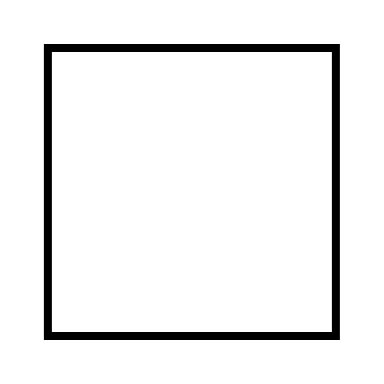  نعم  نعم  لا ميزانية المجموعة البحثيةميزانية المجموعة البحثيةميزانية المجموعة البحثيةمبلغ الدفعات المصروفةمبلغ الدفعات المصروفةمبلغ الدفعات المصروفةتعديلات على المجموعة البحثيةتعديلات على المجموعة البحثيةتعديلات على المجموعة البحثيةتعديلات على المجموعة البحثيةتعديلات على المجموعة البحثيةتعديلات على المجموعة البحثيةتعديلات على المجموعة البحثيةتعديلات على المجموعة البحثيةتعديلات على المجموعة البحثيةتعديلات على المجموعة البحثيةتعديلات على المجموعة البحثيةهل تم اعتذار أحد أعضاء الفريق البحثي عن اكمال المجموعة البحثية؟   هل تم اعتذار أحد أعضاء الفريق البحثي عن اكمال المجموعة البحثية؟   هل تم اعتذار أحد أعضاء الفريق البحثي عن اكمال المجموعة البحثية؟   هل تم اعتذار أحد أعضاء الفريق البحثي عن اكمال المجموعة البحثية؟   هل تم اعتذار أحد أعضاء الفريق البحثي عن اكمال المجموعة البحثية؟   هل تم اعتذار أحد أعضاء الفريق البحثي عن اكمال المجموعة البحثية؟   هل تم اعتذار أحد أعضاء الفريق البحثي عن اكمال المجموعة البحثية؟   هل تم اعتذار أحد أعضاء الفريق البحثي عن اكمال المجموعة البحثية؟    نعم  نعم  لا هل تم إضافة باحثين للمجموعة البحثية؟                                                                           هل تم إضافة باحثين للمجموعة البحثية؟                                                                           هل تم إضافة باحثين للمجموعة البحثية؟                                                                           هل تم إضافة باحثين للمجموعة البحثية؟                                                                           هل تم إضافة باحثين للمجموعة البحثية؟                                                                           هل تم إضافة باحثين للمجموعة البحثية؟                                                                           هل تم إضافة باحثين للمجموعة البحثية؟                                                                           هل تم إضافة باحثين للمجموعة البحثية؟                                                                            نعم  نعم  لا هل تم تفويض باحث بديل كباحث رئيس للمجموعة البحثية؟ هل تم تفويض باحث بديل كباحث رئيس للمجموعة البحثية؟ هل تم تفويض باحث بديل كباحث رئيس للمجموعة البحثية؟ هل تم تفويض باحث بديل كباحث رئيس للمجموعة البحثية؟ هل تم تفويض باحث بديل كباحث رئيس للمجموعة البحثية؟ هل تم تفويض باحث بديل كباحث رئيس للمجموعة البحثية؟ هل تم تفويض باحث بديل كباحث رئيس للمجموعة البحثية؟ هل تم تفويض باحث بديل كباحث رئيس للمجموعة البحثية؟  نعم  نعم  لا هل تمتع أي من أعضاء المجموعة البحثية بتفرغ أو اتصال علمي خلال فترة سريان عقد المجموعة البحثية؟  هل تمتع أي من أعضاء المجموعة البحثية بتفرغ أو اتصال علمي خلال فترة سريان عقد المجموعة البحثية؟  هل تمتع أي من أعضاء المجموعة البحثية بتفرغ أو اتصال علمي خلال فترة سريان عقد المجموعة البحثية؟  هل تمتع أي من أعضاء المجموعة البحثية بتفرغ أو اتصال علمي خلال فترة سريان عقد المجموعة البحثية؟  هل تمتع أي من أعضاء المجموعة البحثية بتفرغ أو اتصال علمي خلال فترة سريان عقد المجموعة البحثية؟  هل تمتع أي من أعضاء المجموعة البحثية بتفرغ أو اتصال علمي خلال فترة سريان عقد المجموعة البحثية؟  هل تمتع أي من أعضاء المجموعة البحثية بتفرغ أو اتصال علمي خلال فترة سريان عقد المجموعة البحثية؟  هل تمتع أي من أعضاء المجموعة البحثية بتفرغ أو اتصال علمي خلال فترة سريان عقد المجموعة البحثية؟   نعم  نعم  لا إذا كانت الإجابة بنعم على أي من الأسئلة أعلاه يرجى ذكر التفاصيل                                    إذا كانت الإجابة بنعم على أي من الأسئلة أعلاه يرجى ذكر التفاصيل                                    إذا كانت الإجابة بنعم على أي من الأسئلة أعلاه يرجى ذكر التفاصيل                                    إذا كانت الإجابة بنعم على أي من الأسئلة أعلاه يرجى ذكر التفاصيل                                    إذا كانت الإجابة بنعم على أي من الأسئلة أعلاه يرجى ذكر التفاصيل                                    إذا كانت الإجابة بنعم على أي من الأسئلة أعلاه يرجى ذكر التفاصيل                                    إذا كانت الإجابة بنعم على أي من الأسئلة أعلاه يرجى ذكر التفاصيل                                    إذا كانت الإجابة بنعم على أي من الأسئلة أعلاه يرجى ذكر التفاصيل                                    إذا كانت الإجابة بنعم على أي من الأسئلة أعلاه يرجى ذكر التفاصيل                                    إذا كانت الإجابة بنعم على أي من الأسئلة أعلاه يرجى ذكر التفاصيل                                    إذا كانت الإجابة بنعم على أي من الأسئلة أعلاه يرجى ذكر التفاصيل                                    مخرجات المجموعة البحثيةمخرجات المجموعة البحثيةمخرجات المجموعة البحثيةمخرجات المجموعة البحثيةمخرجات المجموعة البحثيةمخرجات المجموعة البحثيةمخرجات المجموعة البحثيةمخرجات المجموعة البحثيةمخرجات المجموعة البحثيةمخرجات المجموعة البحثيةمخرجات المجموعة البحثيةالأوراق العلمية المنشورةالأوراق العلمية المنشورةالأوراق العلمية المنشورةالأوراق العلمية المنشورةالأوراق العلمية المنشورةالأوراق العلمية المنشورةالأوراق العلمية المنشورةالأوراق العلمية المنشورةالأوراق العلمية المنشورةالأوراق العلمية المنشورةالأوراق العلمية المنشورةعنوان الورقةعنوان الورقةعنوان الورقةعنوان الورقةعنوان الورقةالمجلة العلميةالمجلة العلميةالمجلة العلميةالمجلة العلميةتصنيفها في (WOS)تصنيفها في (WOS)1122334455667788991010ماهي الدورات التدريبية أو ورش العمل التي قدمها أعضاء المجموعة البحثية؟  ماهي الدورات التدريبية أو ورش العمل التي قدمها أعضاء المجموعة البحثية؟  ماهي الدورات التدريبية أو ورش العمل التي قدمها أعضاء المجموعة البحثية؟  ماهي الدورات التدريبية أو ورش العمل التي قدمها أعضاء المجموعة البحثية؟  ماهي الدورات التدريبية أو ورش العمل التي قدمها أعضاء المجموعة البحثية؟  ماهي الدورات التدريبية أو ورش العمل التي قدمها أعضاء المجموعة البحثية؟  ماهي الدورات التدريبية أو ورش العمل التي قدمها أعضاء المجموعة البحثية؟  ماهي الدورات التدريبية أو ورش العمل التي قدمها أعضاء المجموعة البحثية؟  ماهي الدورات التدريبية أو ورش العمل التي قدمها أعضاء المجموعة البحثية؟  ماهي الدورات التدريبية أو ورش العمل التي قدمها أعضاء المجموعة البحثية؟  ماهي الدورات التدريبية أو ورش العمل التي قدمها أعضاء المجموعة البحثية؟  1234معد التقريرمعد التقريرمعد التقريرمعد التقريرمعد التقريرمعد التقريرمعد التقريرمعد التقريرمعد التقريرمعد التقريرمعد التقريرالاسمالاسمالاسمالتاريخالتاريخالتوقيعالتوقيعالتوقيعالتاريخالتاريخ